Camp 634 (& 1008) Alvaston Camp, Alvaston, Derby, Derbyshire (aka Allenton ?)Note – I am not sure that Camps 634 and 1008 are the same camp though they are listed as linked in the English Heritage Report – see notes at end.1947 Camp list1947 Camp list1947 Camp list1947 Camp list1947 Camp list1947 Camp list634(G.W.Coy)  NAlvaston Camp, Meadow Lane, DerbyDerby 5945427(W.O.)V/1456/21008(G.W.Coy)  NAllerton [sic] Camp, Nr.Alvaston, DerbyDerby 5921427V/1456/2Prisoner of War Camps (1939 – 1948)  -  Project report by Roger J.C. Thomas - English Heritage 2003Prisoner of War Camps (1939 – 1948)  -  Project report by Roger J.C. Thomas - English Heritage 2003Prisoner of War Camps (1939 – 1948)  -  Project report by Roger J.C. Thomas - English Heritage 2003Prisoner of War Camps (1939 – 1948)  -  Project report by Roger J.C. Thomas - English Heritage 2003Prisoner of War Camps (1939 – 1948)  -  Project report by Roger J.C. Thomas - English Heritage 2003Prisoner of War Camps (1939 – 1948)  -  Project report by Roger J.C. Thomas - English Heritage 2003Prisoner of War Camps (1939 – 1948)  -  Project report by Roger J.C. Thomas - English Heritage 2003Prisoner of War Camps (1939 – 1948)  -  Project report by Roger J.C. Thomas - English Heritage 2003OS NGRSheetNo.Name & LocationCountyCond’nType 1945CommentsSK 3786 3455128634Alvaston Camp, Meadow Lane, Alvaston, DerbyDerbyshire4Former RAF barracks associated with the nearby barrage balloon centre. See Camp no.1008.1008Allerton Camp, Alvaston, DerbyDerbyshire5German Working CompanySee Camp 634Location: On the SE of Derby. Allenton (not Allerton) is the district next to Alvaston. Three other nearby pow sites in Derby at Stores Road, Sunny Hill and Boulton Lane. Before the camp: Victorian villa and estate. The owner set aside land to create Alvaston Park open to the public. Pow Camp: The camp was built in the park. Reported that part of the camp was for Germans and the other for Italians. The Italians worked in the fields of local farmers and the Germans worked at the ordinance depot on Sinfin Lane.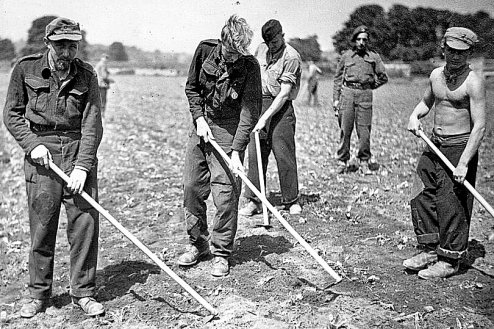 “Prisoners of War based at Alvaston employed doing farm work off Ford Lane, Allestree, in 1945” – www.derbytelegraph.co.uk – article by Jane Goddard, 18 August 2018.After the camp: Further Information: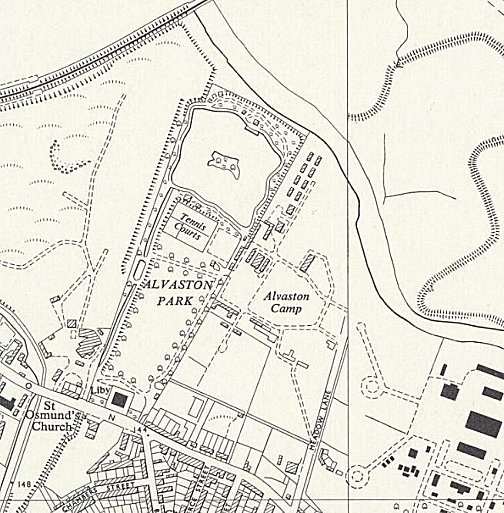 Location: On the SE of Derby. Allenton (not Allerton) is the district next to Alvaston. Three other nearby pow sites in Derby at Stores Road, Sunny Hill and Boulton Lane. Before the camp: Victorian villa and estate. The owner set aside land to create Alvaston Park open to the public. Pow Camp: The camp was built in the park. Reported that part of the camp was for Germans and the other for Italians. The Italians worked in the fields of local farmers and the Germans worked at the ordinance depot on Sinfin Lane.“Prisoners of War based at Alvaston employed doing farm work off Ford Lane, Allestree, in 1945” – www.derbytelegraph.co.uk – article by Jane Goddard, 18 August 2018.After the camp: Further Information:Ordnance Survey 1955Alvaston / Allenton?Alvaston Park is N of Allenton, it is not the same area. Why would the camp have the two names Alvaston / Allenton?There is a site with perimeters marked on Sinfin Avenue, Allenton at NGR 3700 3190. This is near to the Sinfin Depot where it is known that German pows from various camps were working. Is this the Allenton Camp – or part of the Depot?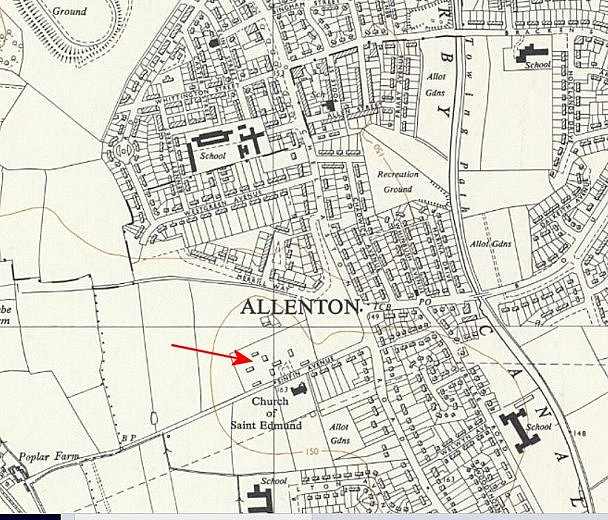 Alvaston / Allenton?Alvaston Park is N of Allenton, it is not the same area. Why would the camp have the two names Alvaston / Allenton?There is a site with perimeters marked on Sinfin Avenue, Allenton at NGR 3700 3190. This is near to the Sinfin Depot where it is known that German pows from various camps were working. Is this the Allenton Camp – or part of the Depot?Ordnance Survey 1955